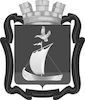 СОВЕТ ДЕПУТАТОВГОРОДСКОГО ПОСЕЛЕНИЯ КАНДАЛАКША КАНДАЛАКШСКОГО МУНИЦИПАЛЬНОГО РАЙОНАМУРМАНСКОЙ ОБЛАСТИПЯТОГО СОЗЫВАР Е Ш Е Н И Еот 29 августа 2023 года                                                                                                                  № 399О внесении изменений в Положение «О сельском старосте в муниципальном образовании городское поселение КандалакшаКандалакшского муниципального района», утвержденное решением Совета депутатов городского поселения Кандалакша Кандалакшского района от 29.10.2019 № 616 (в редакции решения от 27.06.2023 № 382)В соответствии со статьей 27.1 Федерального закона от 06.10.2003 № 131-ФЗ «Об общих принципах организации местного самоуправления в Российской Федерации», Законом Мурманской области от 13.06.2019 № 2383-01- ЗМО «Об отдельных вопросах статуса и деятельности старосты сельского населенного пункта Мурманской области», по результатам рассмотрения протеста прокуратуры города Кандалакша от 27.07.2023 № Прдр-20470015-613-23/-20470015, руководствуясь Уставом муниципального образования городское поселение Кандалакша Кандалакшского муниципального района Мурманской области,  Совет депутатовгородского поселения КандалакшаКандалакшского муниципального районаМурманской областирешил:	1. Внести в Положение «О сельском старосте в муниципальном образовании городское поселение Кандалакша Кандалакшского муниципального района», утвержденное решением Совета депутатов городского поселения Кандалакша Кандалакшского района от 29.10.2019 № 616 (в редакции решения от 27.06.2023 № 382 следующие изменения:	1.1. Подпункт 6 пункта 2.1 признать утратившим силу;	1.2. Подпункт 5 пункта 3.1 изложить в следующей редакции:	«5) обеспечение участия сельского старосты в деятельности органов местного самоуправления в порядке, установленном органами местного самоуправления;».2. Опубликовать настоящее решение в официальном печатном издании органа местного самоуправления «Информационный бюллетень администрации муниципального образования Кандалакшский район» и разместить на официальном сайте муниципального образования городское поселение Кандалакша Кандалакшского муниципального района Мурманской области в информационно-телекоммуникационной сети «Интернет». 3. Настоящее решение вступает в силу со дня официального опубликования.Глава муниципального образования                                                                           Е.В. Ковальчук 